Supplemental Table 1. Average monthly percent change in antibiotic days of therapy per 1000 days present according to Antimicrobial Stewardship Program (ASP) model 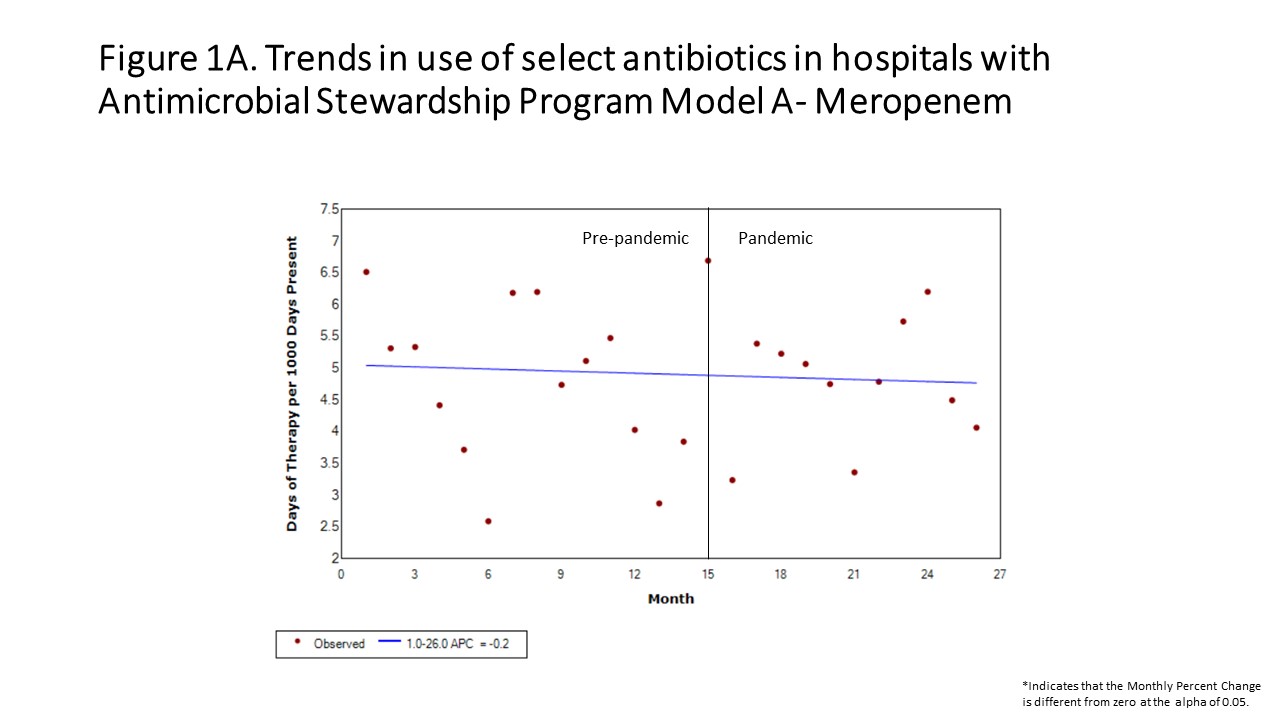 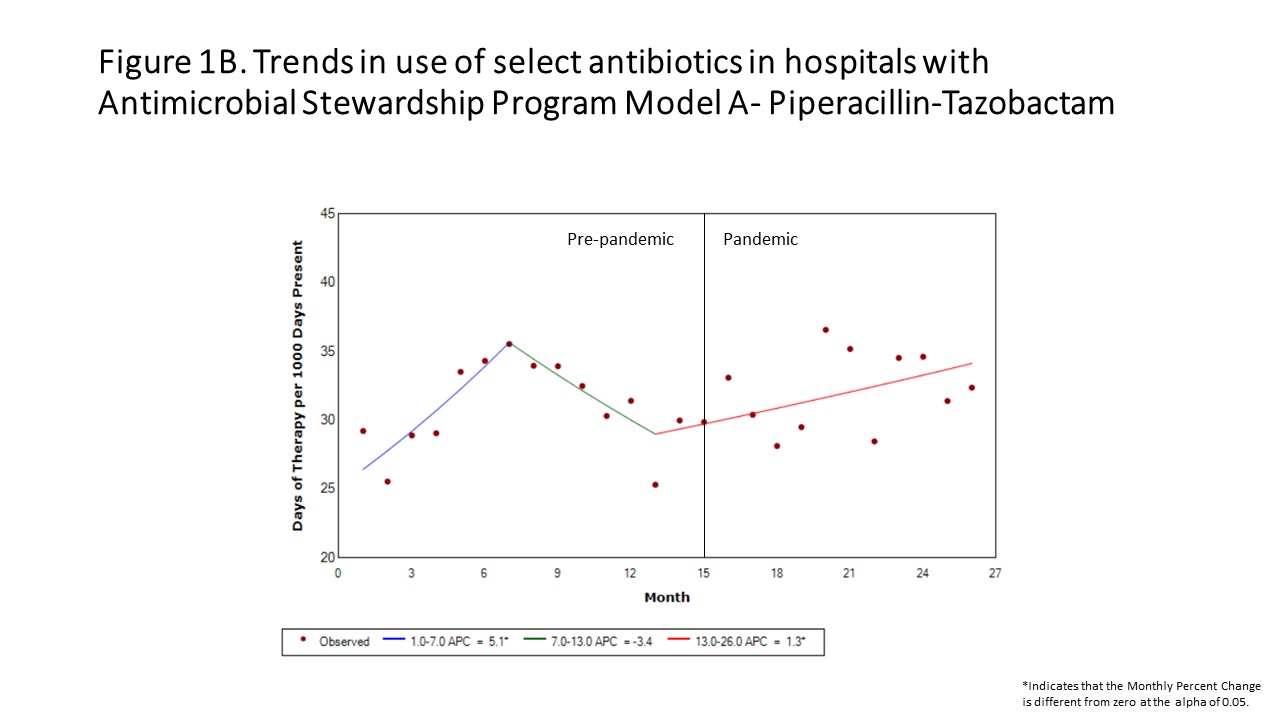 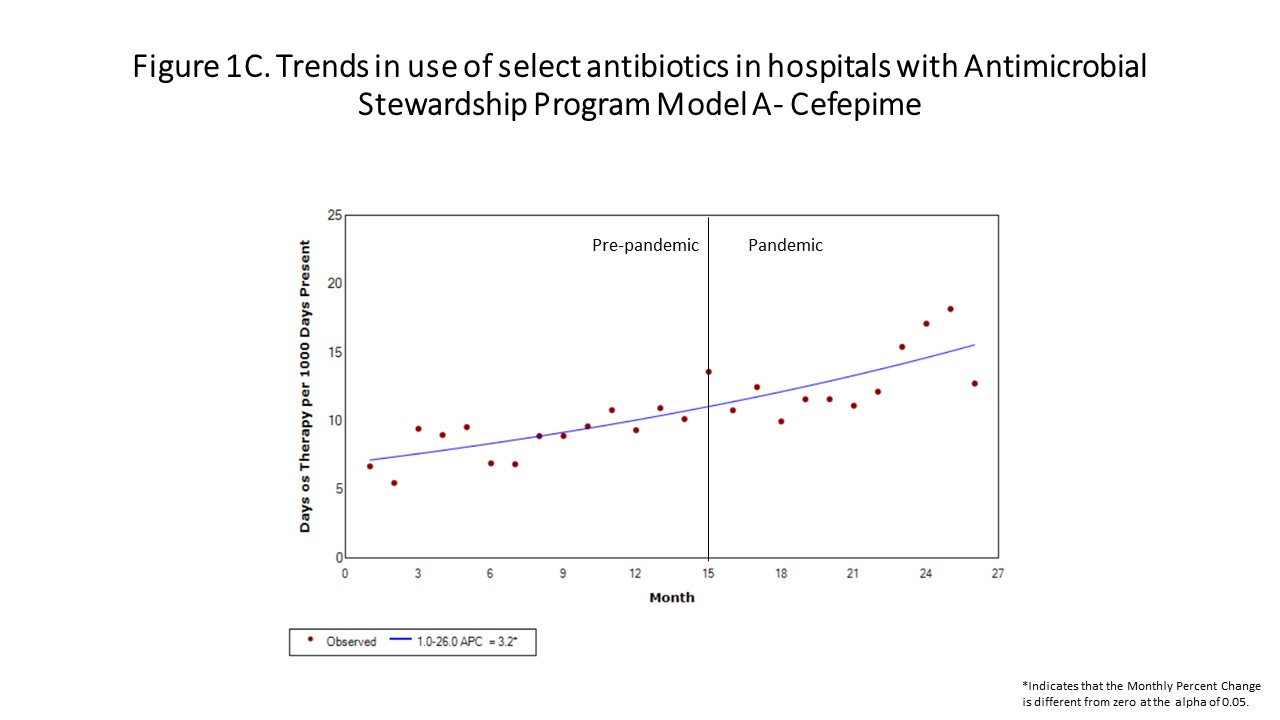 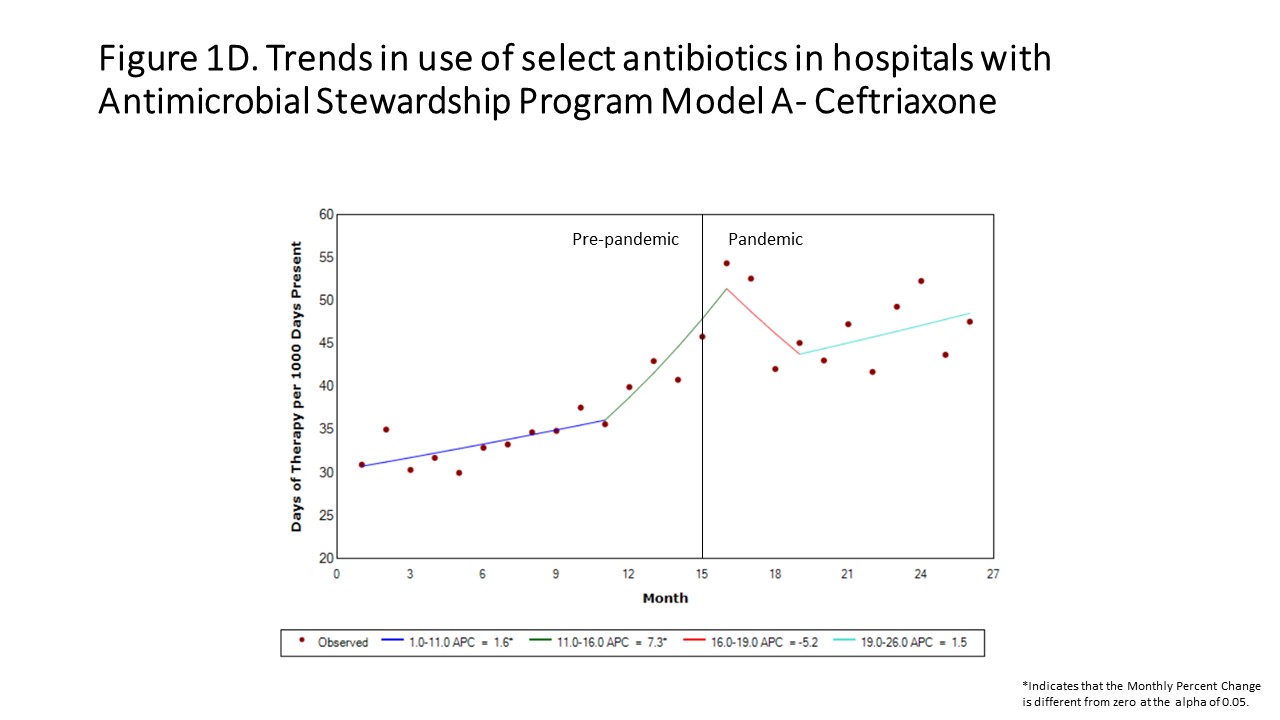 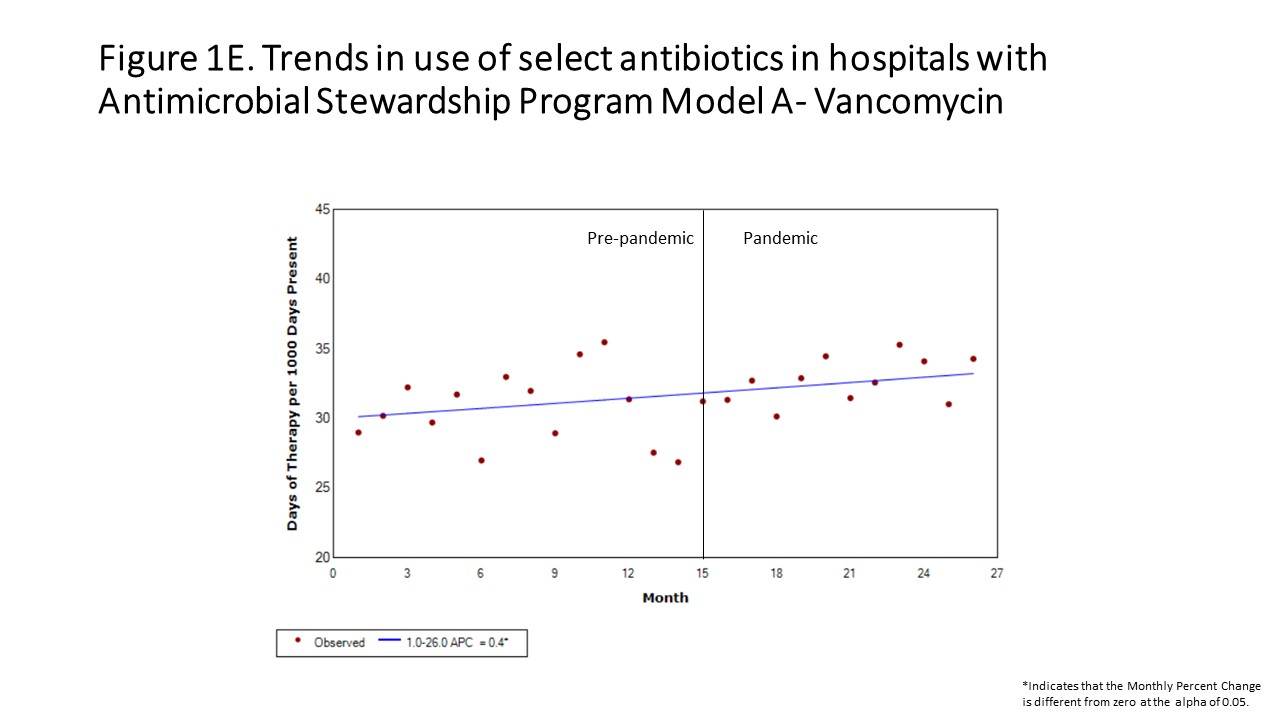 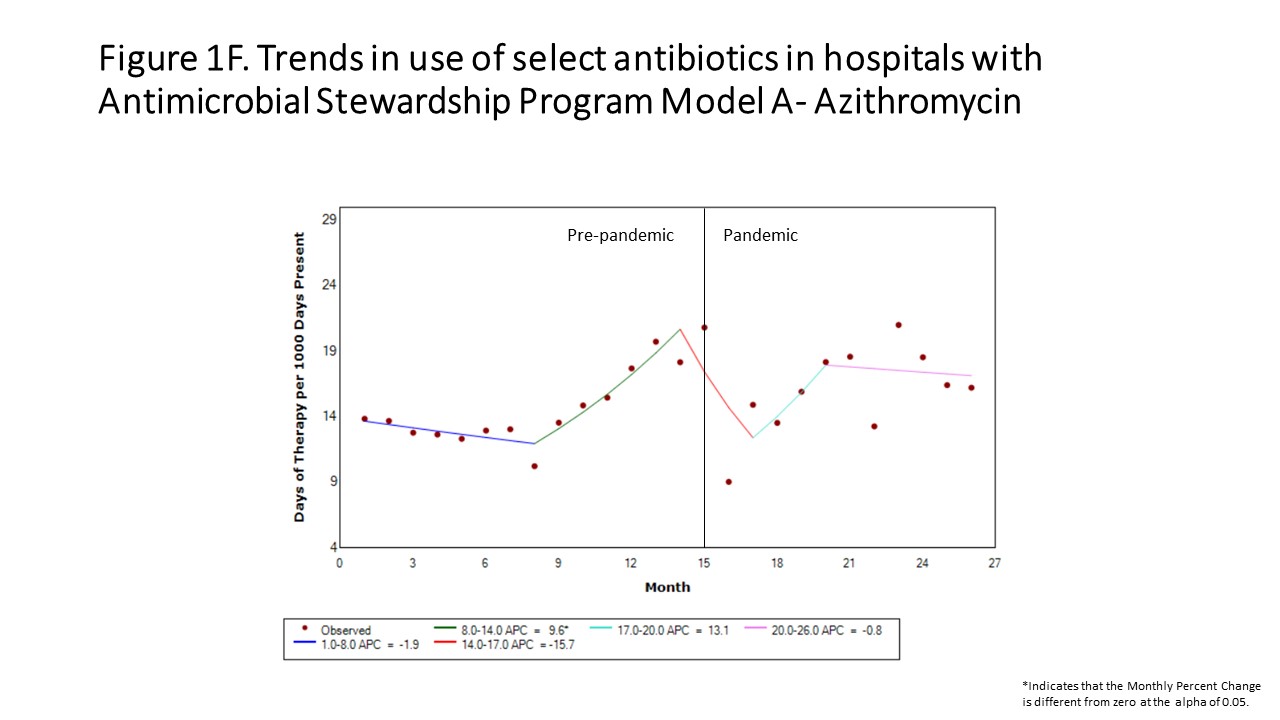 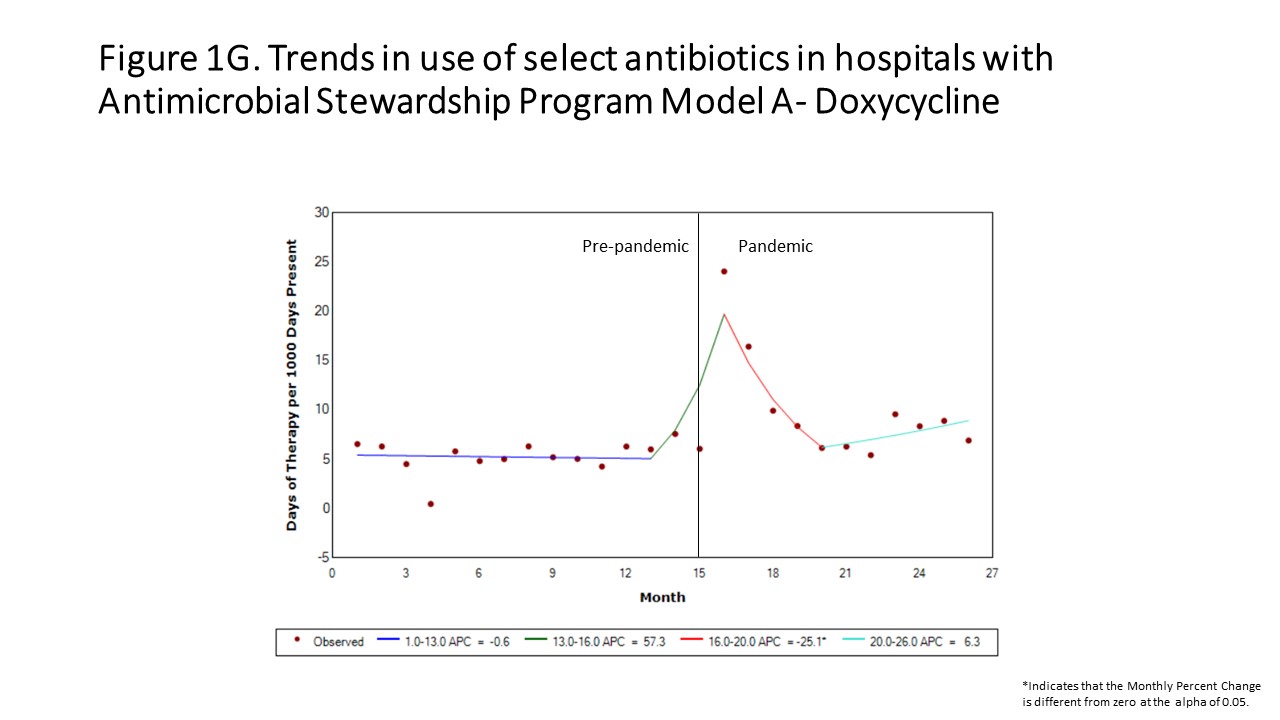 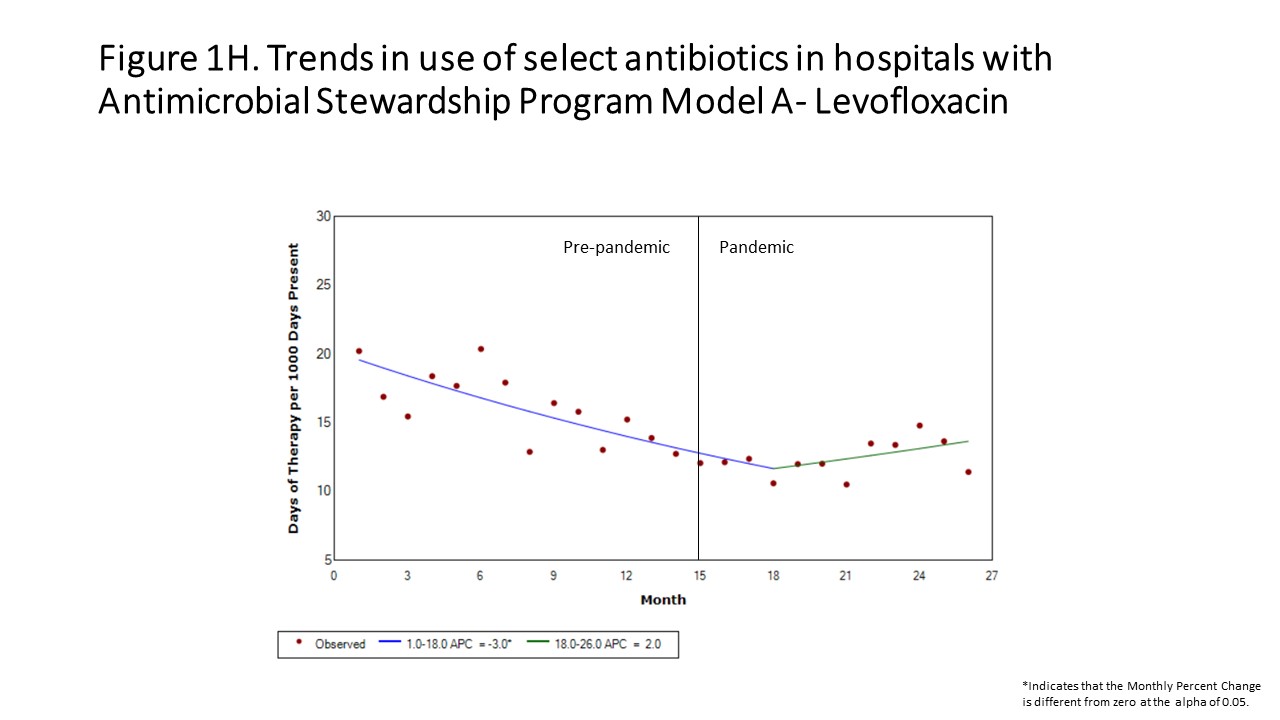 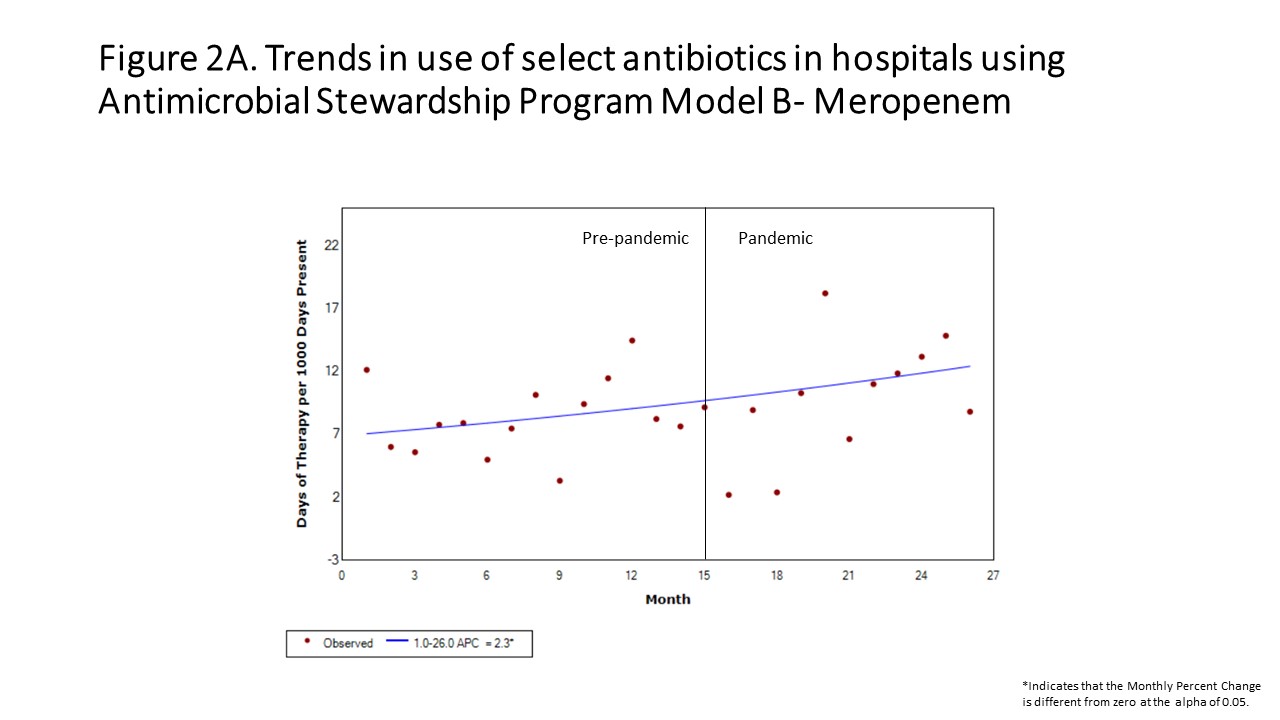 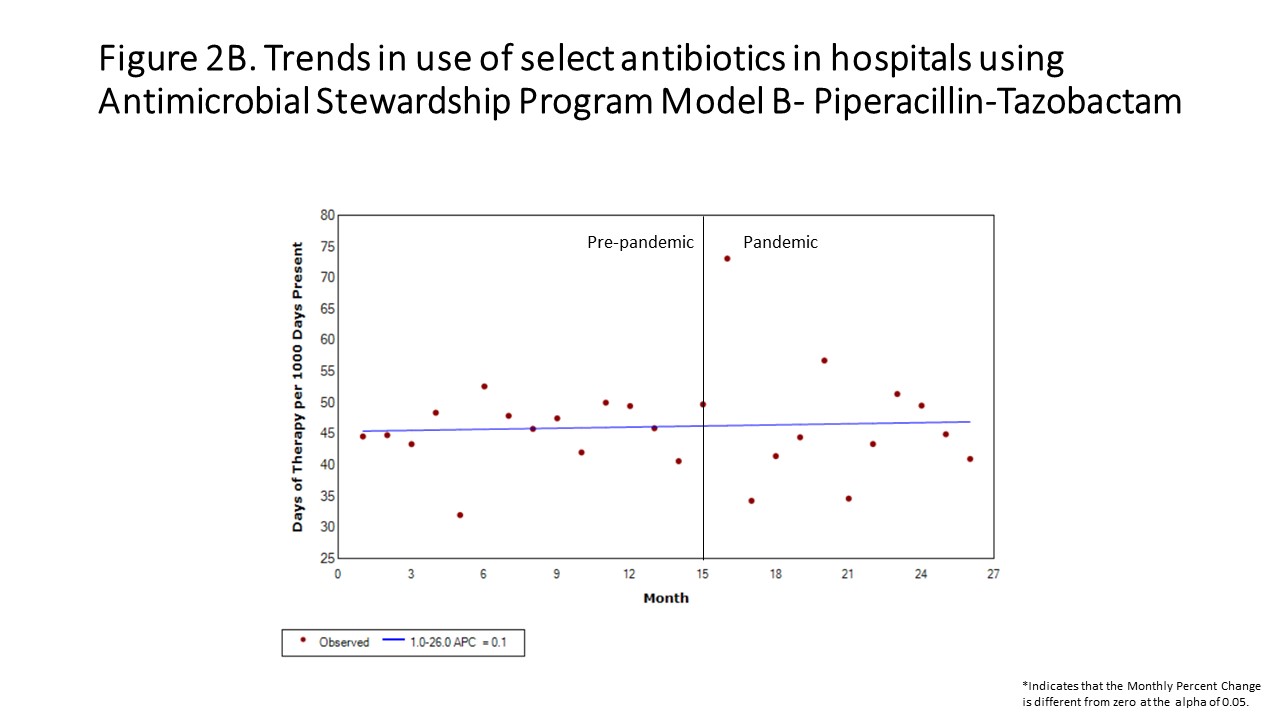 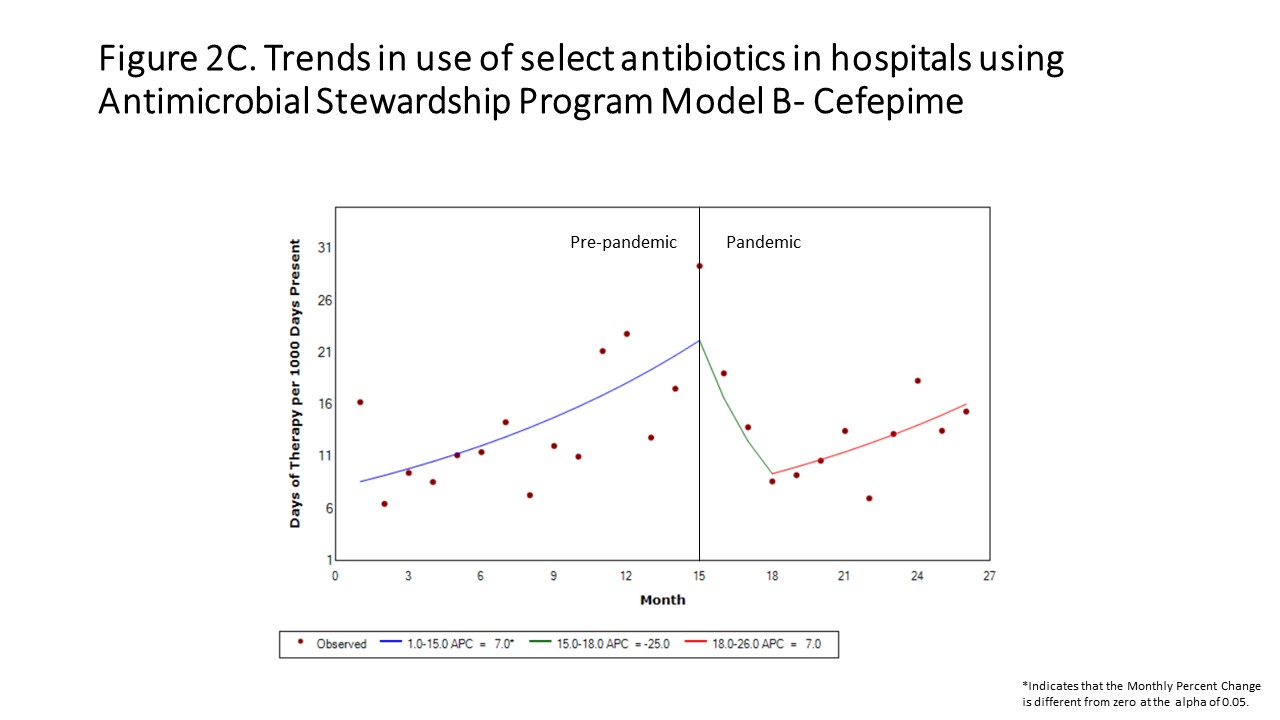 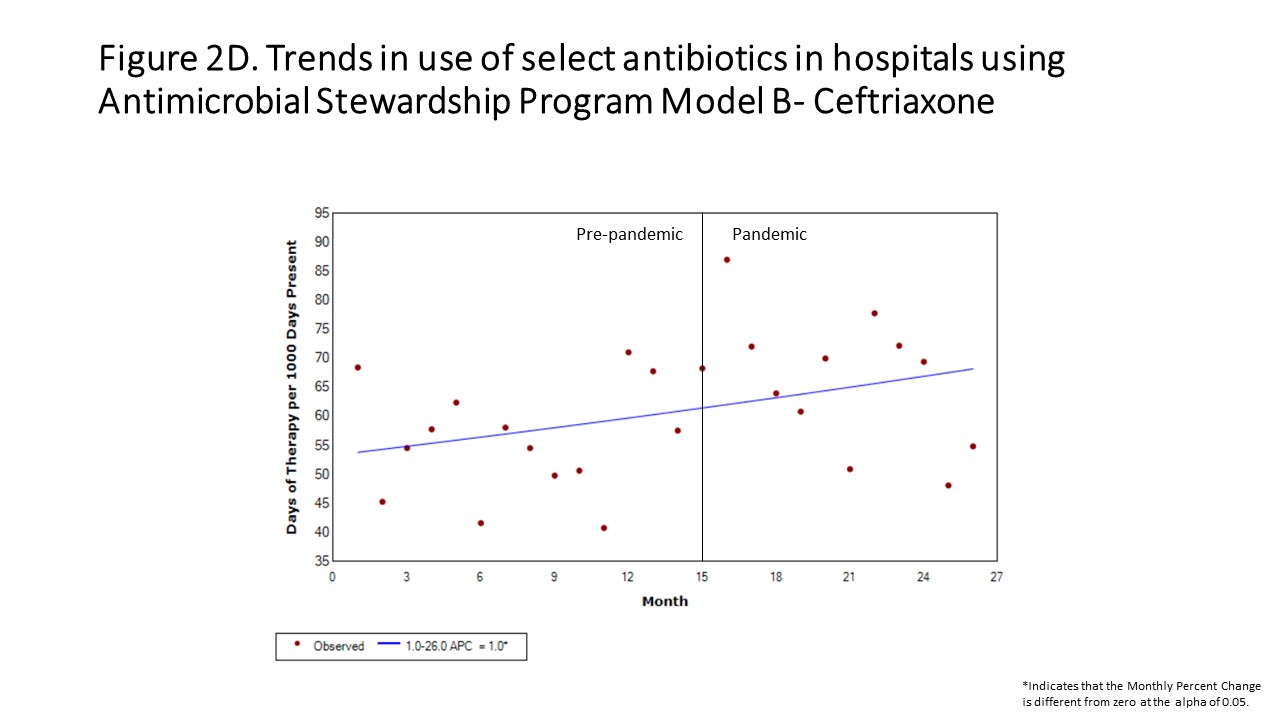 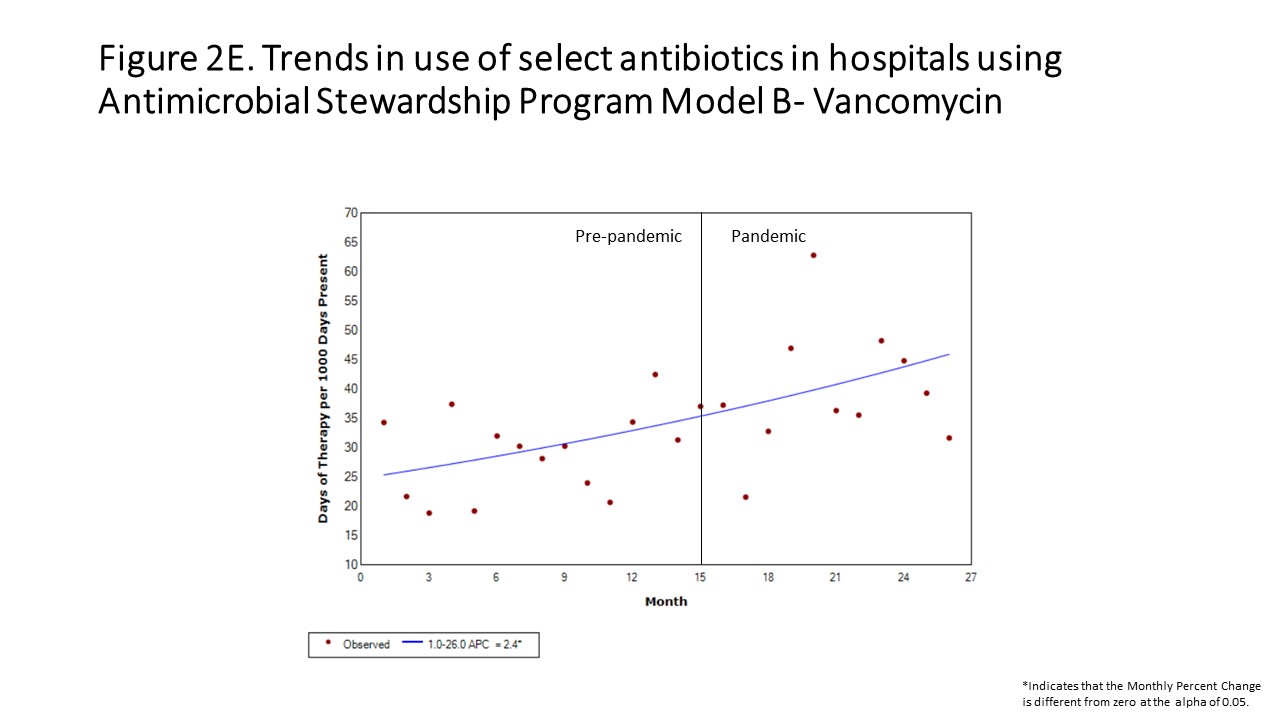 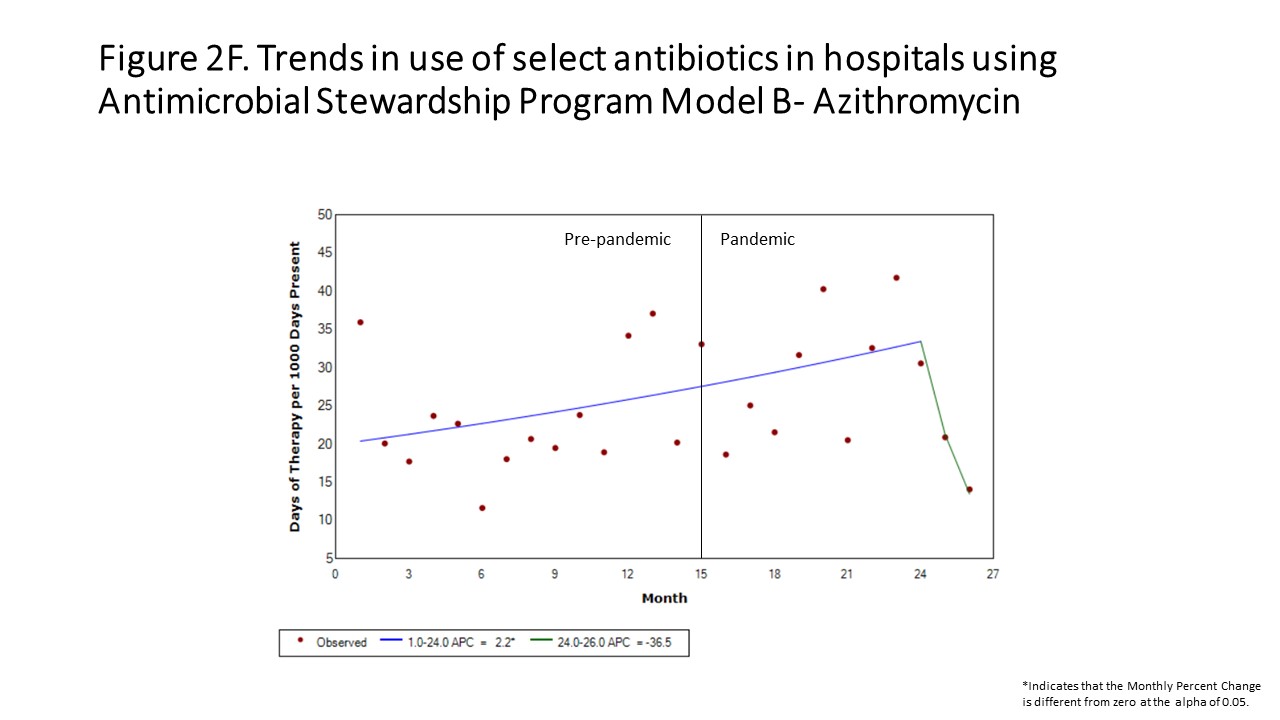 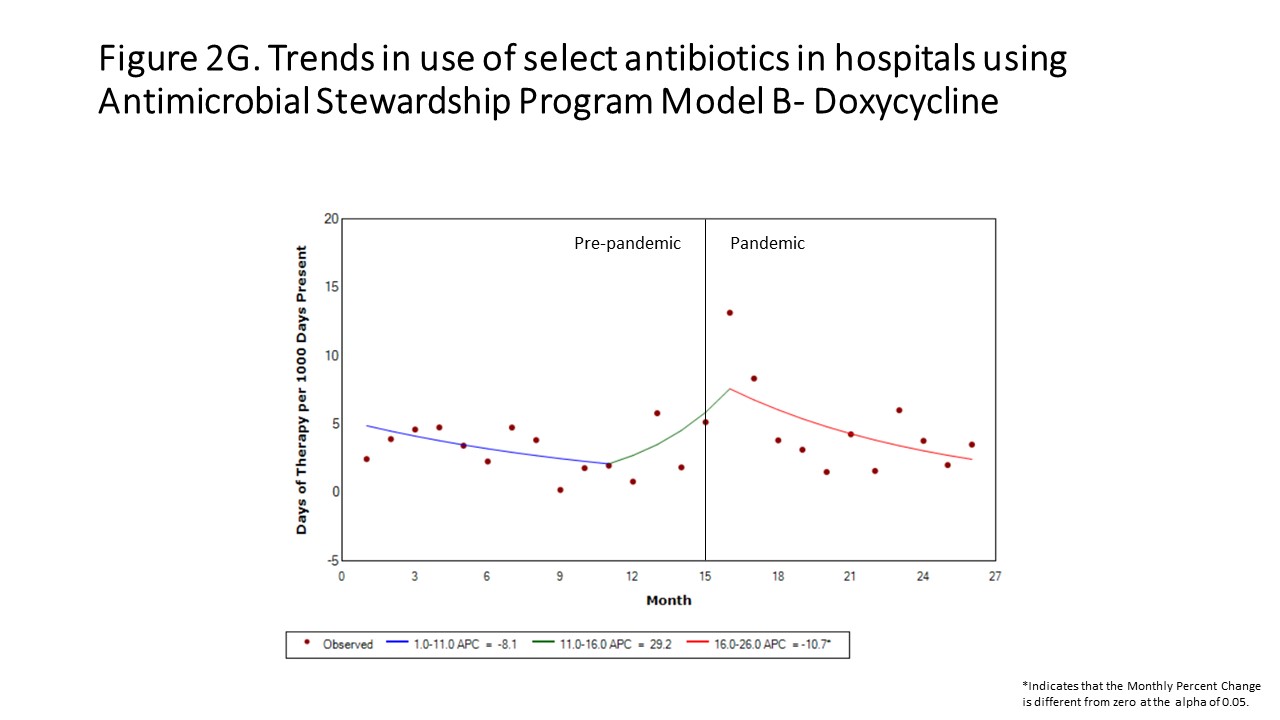 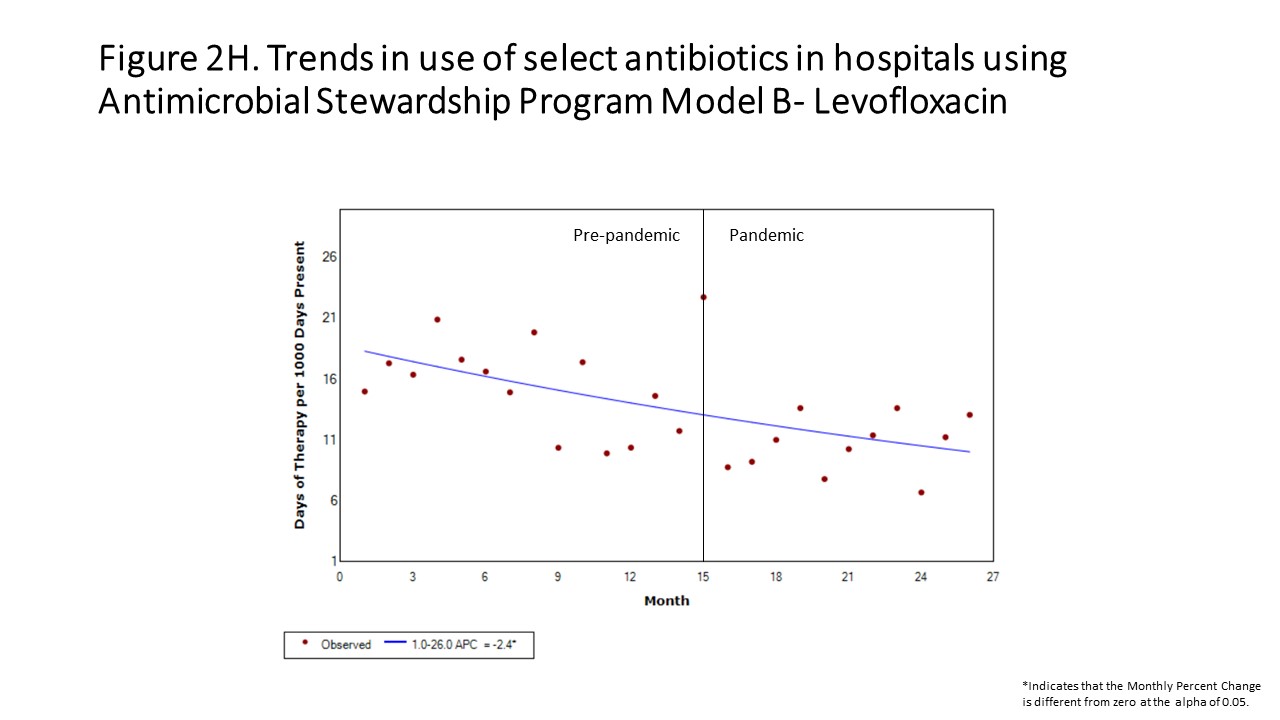 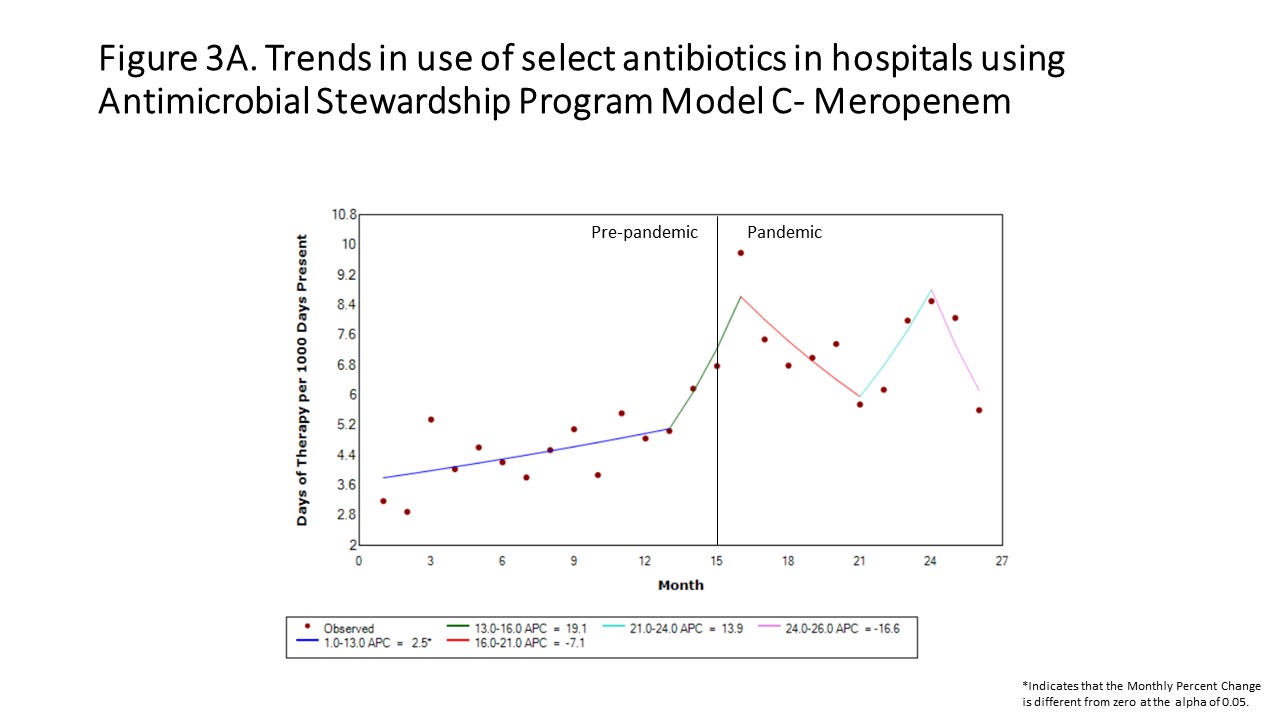 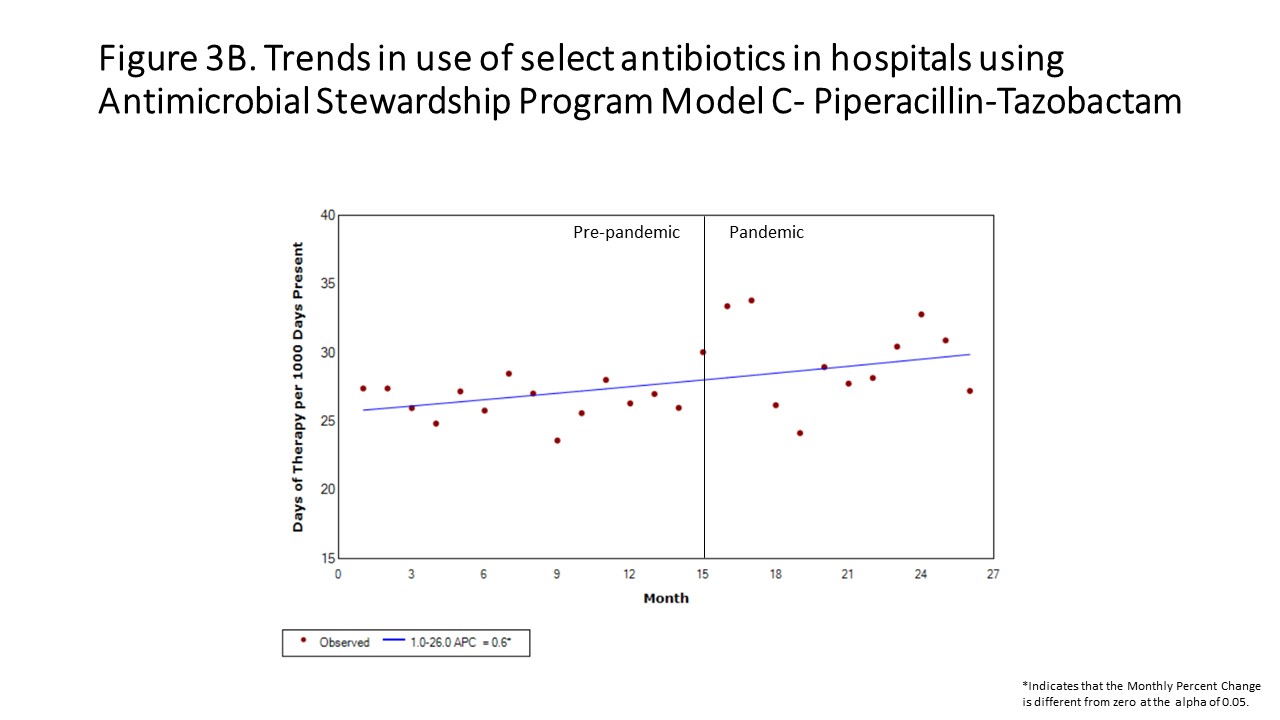 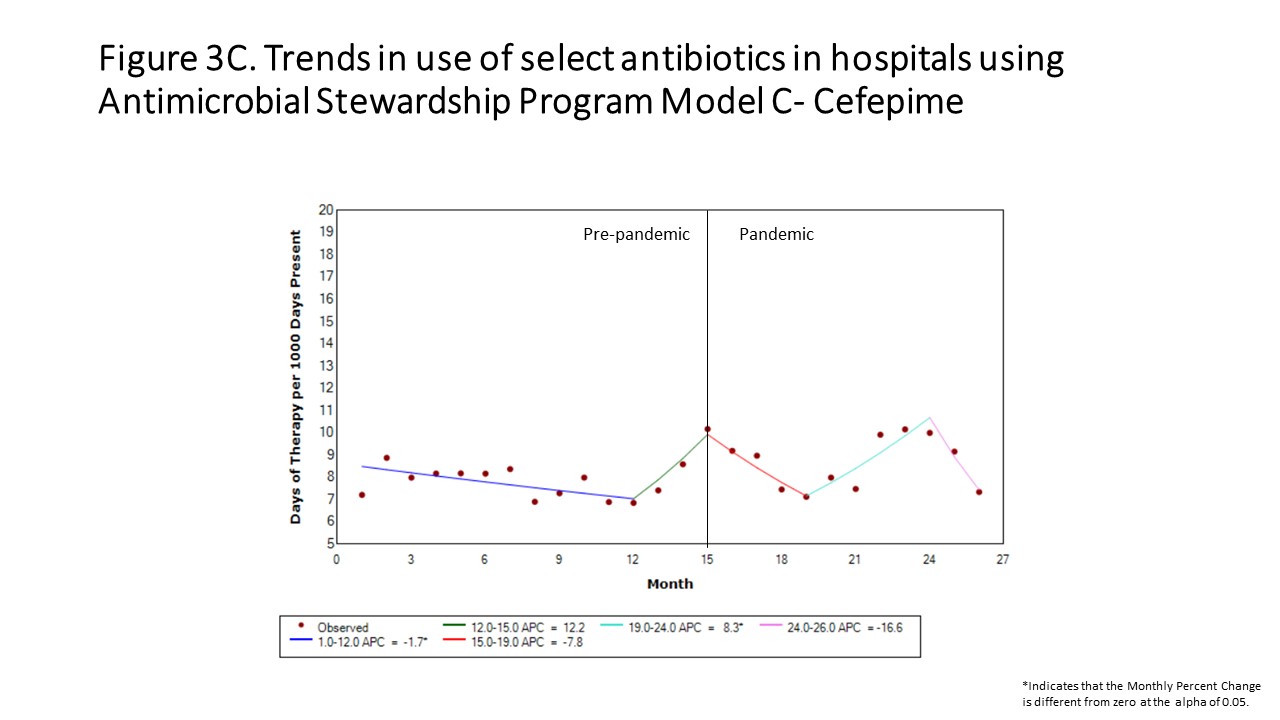 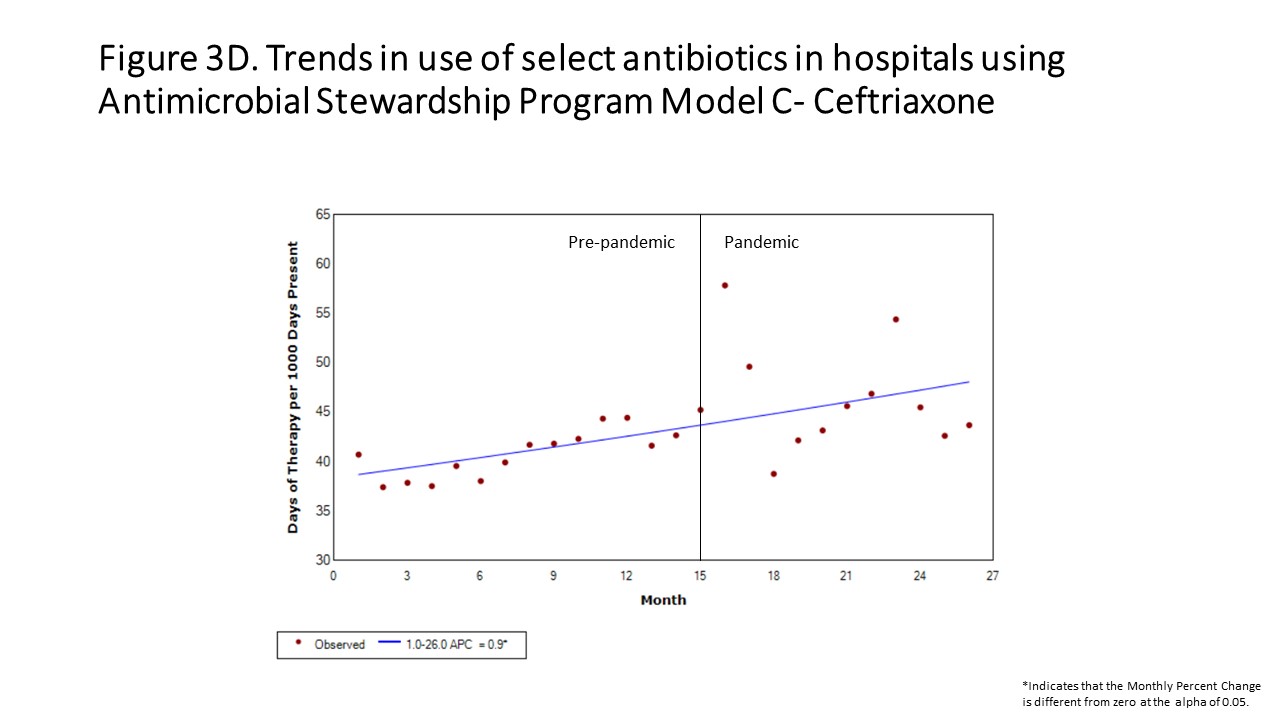 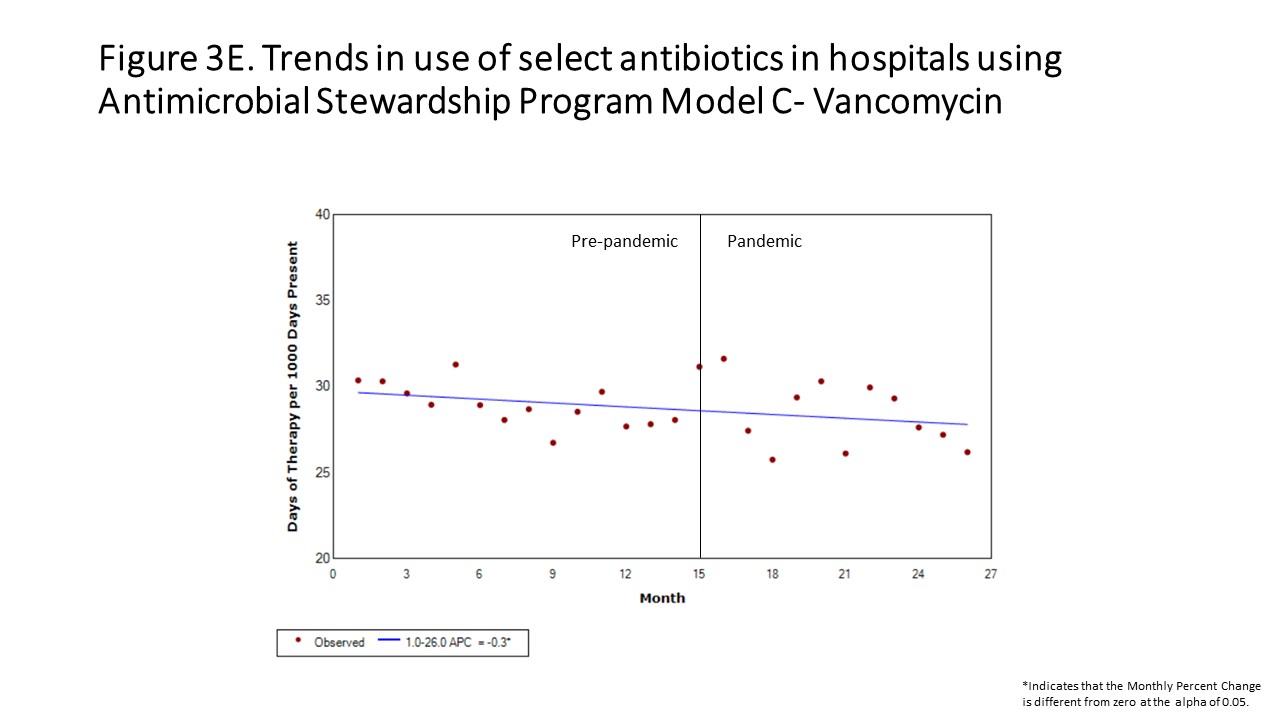 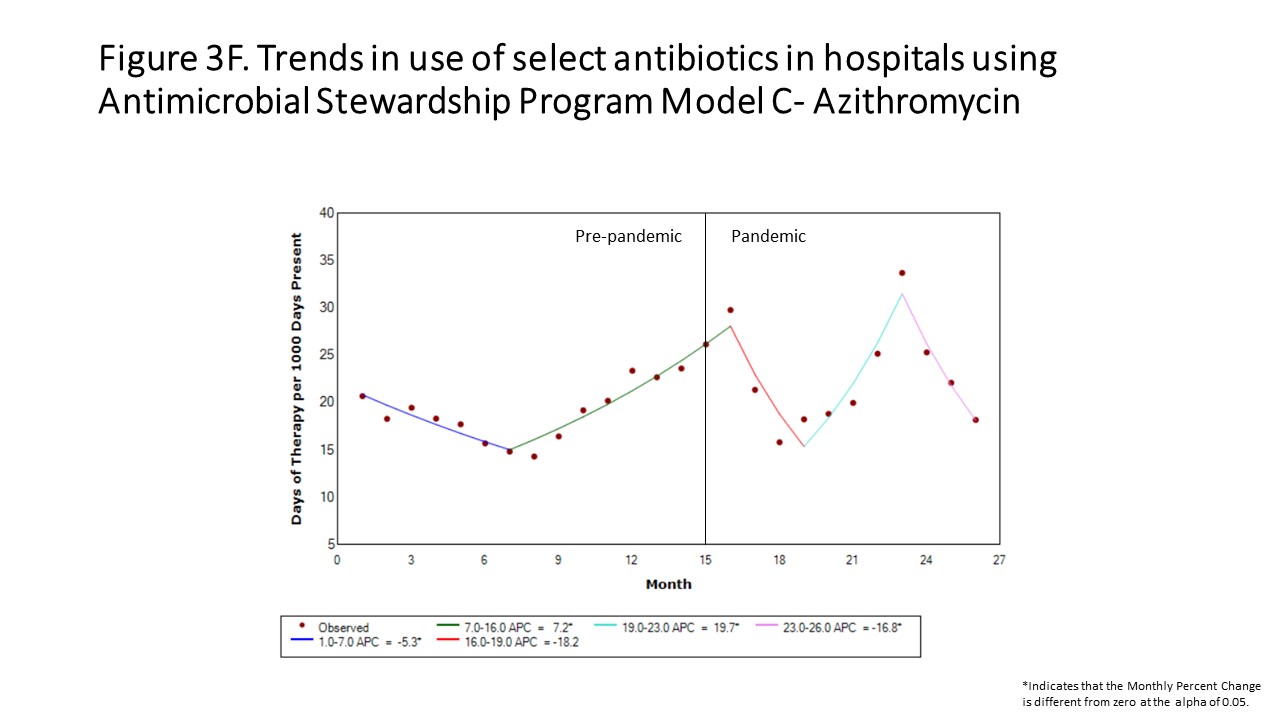 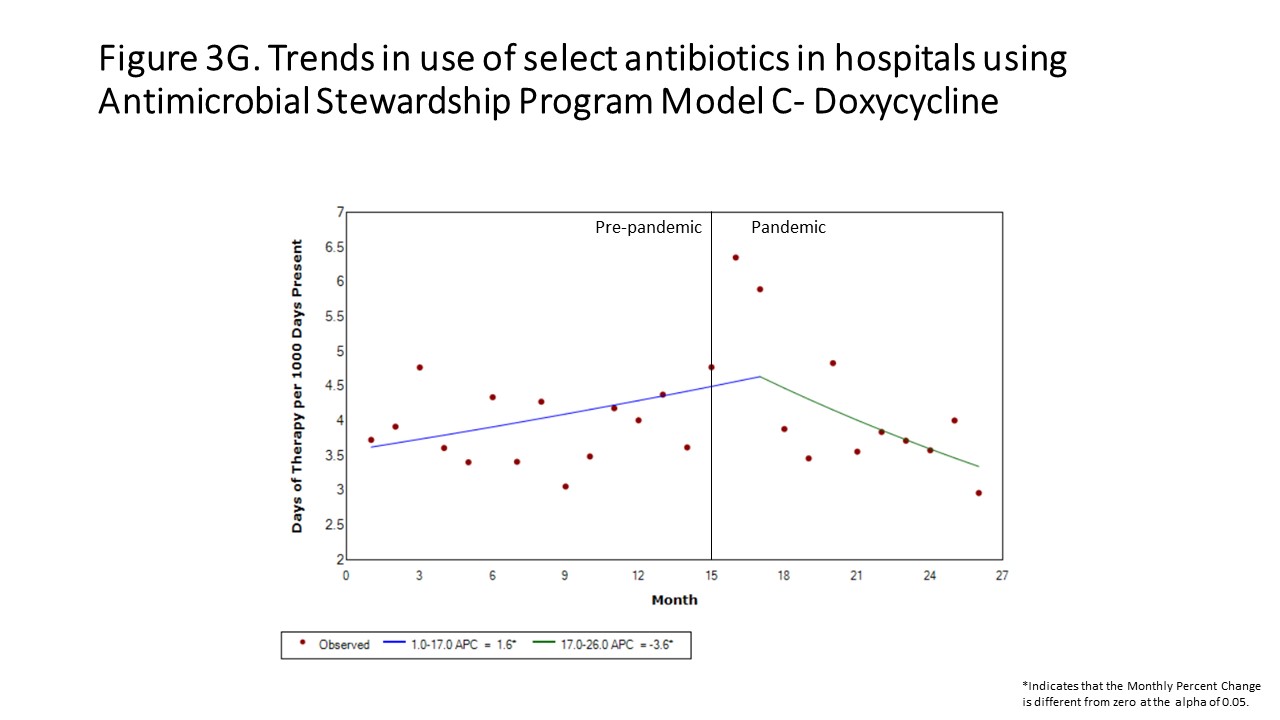 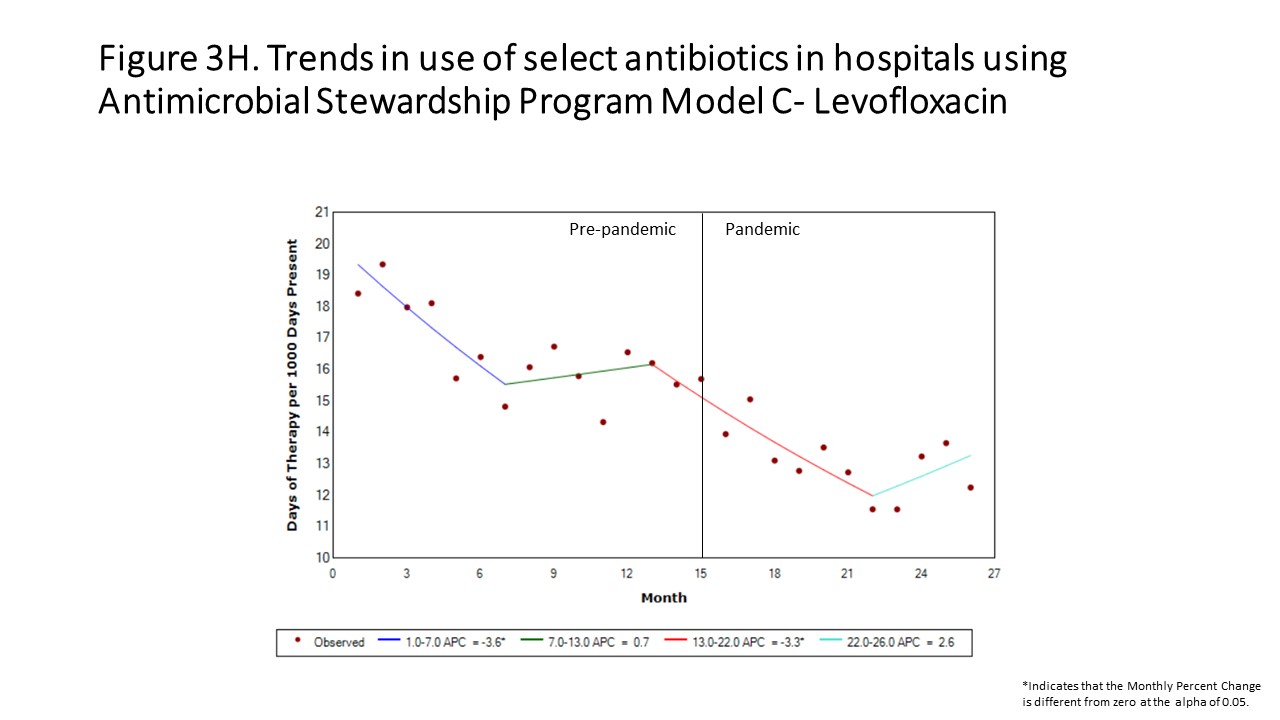 Average monthly percent changeEntire periodJanuary 2019-February 2021PAverage monthly percent changePre-pandemic periodJanuary 2019-February 2020PAverage monthly percent changePandemic periodMarch 2020-February 2021PASP Model AMeropenem -0.2 (-1.3-1.1)0.70-0.2 (-1.3-1.1)0.70-0.2 (-1.3-1.1)0.70Piperacillin-Tazobactam 1.1(-0.2-2.4)0.100.8(-1.5-3.1)0.501.4(0.3-2.6)0.01Cefepime 5 (0.9-9.3)0.015.2(-1.9-12.7)0.204.8(1.7-7.9)<0.01Ceftriaxone 2(0.8-4.8)0.202.9(1.6-4.3)<0.010.2(-5.7-6.6)0.90Vancomycin0.4(0.01-0.7)0.040.4(0.01-0.7)0.040.4(0.01-0.7)0.04Azithromycin 0.9(-5.3-7.5)0.803.2(0.6-5.9)0.03-0.2(-11.0-12.0)0.99Doxycycline 2.0(-8.3-13.5)0.701.2(-0.3-2.8)0.10-3.3(-9.1-2.8)0.30Levofloxacin-1.4(-2.6- -0.2)0.20-3(-3.9- -2)<0.010.6(-1.8-3.1)0.60ASP Model BMeropenem 2.3(0.8-3.8)<0.012.3(0.8-3.8)<0.012.3(0.8-3.8)<0.01Piperacillin-Tazobactam 0.1(-0.5-0.8)0.700.1(-0.5-0.8)0.700.1(-0.5-0.8)0.70Cefepime 2.5(--9.5-16.1)0.707(3.5-10.6)<0.01-2.9(-26.6-28.5)0.80Ceftriaxone 1(0.2-1.7)0.021(0.2-1.7)0.021(0.2-1.7)0.02Vancomycin2.4 (1.0-3.5)<0.012.4 (1.0-3.5)<0.012.4 (1.0-3.5)<0.01Azithromycin -1.6(-11.5-9.30.802.2(0.7-3.7)<0.01-6.3(-26.2-18.9)0.60Doxycycline 2.7(-11.6-7)0.60-0.6(-11.8-12.1)0.90-3(-14.8-10.4)0.60Levofloxacin-2.4(-3.3- -1.5)<0.01-2.4(-3.3- -1.5)<0.01-2.4(-3.3- -1.5)<0.01ASP Model CMeropenem 1.9(-5.4-9.8)0.603.7(0.1-7.4)0.03-1.5(-13.9-12.7)0.80Piperacillin-Tazobactam 0.6(0.2-1)<0.010.6(0.2-1)<0.010.6(0.2-1)<0.01Cefepime -0.05(-4.4-3.5)0.800.3(-3.3-4.2)0.90-2.6(-8.6-3.9)0.40Ceftriaxone 0.9(0.4-1.3)<0.010.9(0.4-1.3)<0.010.9(0.4-1.3)<0.01Vancomycin-0.3(-0.5- -0.1)0.05-0.3(-0.5- -0.1)0.05-0.3(-0.5- -0.1)0.05Azithromycin -0.6(-3.3-2.3)0.701.2(-0.3-2.8)0.10-3.3(-9.1-2.8)0.30Doxycycline -0.3(-1.8-1.2)0.701.6(0.2-3); 0.030.03-2.7(-5.3-0.1)0.10Levofloxacin-1.5(-2.6- -0.3)0.01-1.6(-3.1- -0.2)0.02-1.2(-3-0.7)0.2